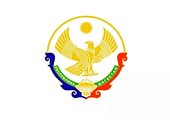      Муниципальное казенное общеобразовательное учреждение «Гамияхская средняя общеобразовательная школа №1»           Новолакского района Республики Дагестан  имени «Х. Нурадилова»  _______________________________________________________________                    368163 РД. Новолакский район. с. Гамиях. тел.89285547394_______________                                                     Приказ № _52/1 От 13.12.2021г.       «О создании Школьной службы  примирения (медиации)»На основании приказа УО от 03.12.2021г. №368-ОД. С целью оказания помощи участникам конфликтных ситуаций на основе принципов восстановительного подхода, формирования у обучающихся основ эффективного поведения в конфликте                                       ПРИКАЗЫВАЮ:1.  Создать в МКОУ «Гамияхская СОШ № 1» Школьную службу медиации 2.  Утвердить положение о Школьной службе медиации .3. Утвердить план работы Школьной службы медиации 4.   Назначить ответственным за работу службы примирения педагога организатора Гаджиеву З.Э. 5.   Утвердить состав Школьной службы медиации на 2021-2022г. 6.утвердить функциональные обязанности участников школьной службы примирения.Контроль за исполнением настоящего приказа возложить  на заместителя директора по УВР Исакову М.А.  Директор                                                Гусейнов Р.А.Приложение 1К приказу МКОУ «Гамияхская СОШ  № 1» №   от 11.12.2017 г.Положениео Школьной службе медиацииОбщие положения1.1 Служба медиации является объединением учащихся и педагогов, действующей в образовательном учреждении на основе добровольческих усилий субъектов образовательного процесса.1.2 Служба медиации является приоритетным способом реагирования, то есть  сторонам конфликта предлагается в первую очередь обратиться в службу примирения, а при их отказе или невозможности решить конфликт путем переговоров  и медиации ОО может применить другие способы решения конфликта и/или меры воздействия.1.3  Правовой основой создания и деятельности службы школьной медиации  являются:Федеральный закон от 29.12.2012 г. № 273 – ФЗ «Об образовании в Российской Федерации»;Конвенция о правах ребенка;«Национальная стратегия действий в интересах детей 2012-.г.»Федеральный закон от 27.06.10. 193-ФЗ «Об альтернативной процедуре урегулирования споров с участием посредника (процедуре медиации)»Письмо Минобрнауки РФ от 18.11.2013 N ВК-844/07 "О направлении методических рекомендаций по организации служб школьной медиации вместе с "Рекомендациями по организации служб школьной медиации в образовательных организациях", утв. Минобрнауки РФ 18.11.2013 N ВК-54/07внРаспоряжение Правительства Российской Федерации от 30.07.2014г. №1430-р об утверждении Концепции развития до 2017г. сети служб медиацииПостановление Комиссии по делам несовершеннолетних и защите их прав при Правительстве Красноярского края № 3 от 30.06.2014 "О мерах по профилактике общественно опасных деяний несовершеннолетних, не достигших возраста привлечения к уголовной ответственности, и активизации межведомственной деятельности в области применения к ним мер воспитательного воздействия"РАСПОРЯЖЕНИЕ от 12 марта 2016 г. N 423-р об утверждении Плана мероприятий по реализации стратегии в 2016 - 2020гКомплекс мер по воспитанию Красноярский край 26.08.2016Межведомственный план комплексных мероприятий по реализации Концепции развития до 2017года сети служб школьной медиацииПлан мероприятий на 2015 - 2017 годы по реализации важнейших положений Национальной стратегии действий в интересах детей на 2012 - 2017 годы.Цели и задачи службы медиацииЦелями службы медиации являются:Распространение среди учащихся, родителей и педагогов  цивилизованных форм разрешения конфликтов;Оказание помощи в разрешении конфликтов на основе принципов восстановительной медиации;Организация в образовательном учреждении  некарательного реагирования на конфликты, проступки, противоправное поведение  и правонарушения несовершеннолетних на основе принципов и технологии восстановительной медиации.2.2 Задачами службы медиации являются:проведение примирительных программ (восстановительных медиаций, кругов общения, и т.д.),для участников конфликтов и споров;обучение школьников цивилизованным методам урегулирования конфликтов и споров; информирование учеников и педагогов о принципах и ценностях восстановительной медиации.Принципы деятельности службы медиацииДеятельность службы медиации основана на следующих принципах:Принцип добровольности, предполагающий как добровольное участие школьников в организации работы службы, так и обязательное согласие сторон, вовлеченных в конфликт, на участие в примирительной программе.Принцип конфиденциальности, предполагающий обязательство службы не разглашать полученные в ходе программ сведения. Исключение составляет информация о готовящемся преступлении, а также примирительный договор (по согласованию с участниками встречи и подписанный ими).Принцип нейтральности, запрещающий службе медиации принимать сторону одного из участников конфликта. Нейтральность предполагает, что служба медиации не выясняет вопрос о виновности или невиновности той или иной стороны, а является независимым посредником, помогающим сторонам самостоятельно найти решение.4. Порядок формирования службы медиацииВ состав службы медиации могут входить обучающиеся с 14 лет  и педагоги образовательной организации, прошедшие обучение   проведению примирительных программ (в модели восстановительной медиации).Руководителем   службы может быть педагог-психолог, социальный педагог или иной педагогический работник, на которого возлагаются обязанности по руководству службой медиации приказом директора школы.Курирует работу службы медиации заместитель директора по воспитательной работе.Родители дают согласие на работу своего ребенка в качестве ведущих примирительных встреч.Вопросы членства в службе медиации, требований к обучающимся, входящим в состав службы, и иные вопросы, не регламентированные настоящим Положением, могут определяться службой медиации самостоятельно.5. Порядок работы службы медиацииСлужба медиации может получать информацию о случаях конфликтного или криминального характера от педагогов, учащихся, администрации образовательного учреждения, членов службы медиации, родителей.Служба медиации принимает решение о возможности или невозможности примирительной программы в каждом конкретном случае самостоятельно. При необходимости о принятом решении информируются должностные лица образовательной организации.Примирительная программа начинается в случае согласия конфликтующих сторон на участие в данной программе. Если действия одной или обеих сторон могут быть квалифицированы как правонарушение или преступление, для проведения программы также необходимо согласие родителей или их участие во встрече.Переговоры с родителями и должностными лицами проводит руководитель (куратор) службы примирения.В сложных ситуациях (как правило, если в ситуации есть материальный ущерб, среди участников есть взрослые или родители, а также в случае криминальной ситуации) куратор службы медиации принимает участие в проводимой программе.Служба медиации самостоятельно определяет сроки и этапы проведения программы в каждом отдельном случае.В случае, если в ходе примирительной программы конфликтующие стороны пришли к соглашению, достигнутые результаты могут фиксироваться в письменном примирительном договоре или устном соглашении.При необходимости служба медиации передает копию примирительного договора администрации ОО.Служба медиации помогает определить способ выполнения обязательств, взятых на себя сторонами в примирительном договоре, но не несет ответственность за их выполнение. При возникновении проблем в выполнении обязательств, служба медиации может проводить дополнительные встречи сторон и помочь сторонам осознать причины трудностей и пути их преодоления, что должно быть оговорено в письменном или устном соглашении.При необходимости служба медиации информирует участников примирительной программы о возможностях других специалистов (педагога-психолога, классного руководителя) с целью решения данной проблемы.Деятельность службы медиации фиксируется в журналах и отчетах, которые являются внутренними документами службы;Процедуру медиации может проводить любой участник службы, за исключением случаев, когда имеет место материальный ущерб, понесенный одной из сторон. В этом случае процедуру проводит либо администратор, либо куратор службы по согласованию с администрацией школы.Руководитель службы по окончании учебной четверти сдает отчет по работе службы куратору.Медиация (и другие восстановительные практики) не является психологической процедурой, и потому не требует обязательного согласия со стороны родителей. Однако медиаторы  по возможности информируют и привлекают родителей в медиацию.6. Организация деятельности службы медиацииСлужбе медиации по согласованию с администрацией предоставляется помещение для сборов и проведения примирительных программ, а также возможность использовать иные ресурсы  - такие, как оборудование, оргтехника, канцелярские принадлежности, средства информации и другие.Должностные лица образовательной организации оказывают службе медиации содействие в распространении информации о деятельности службы среди педагогов и обучающихся.Служба медиации имеет право пользоваться услугами любых специалистов образовательной организации.Администрация образовательной организации содействует службе медиации в организации взаимодействия с педагогами, а также   другими организациями.Администрация стимулирует педагогов обращаться в службу медиации или самим использовать восстановительные практики.В случае если стороны согласились на примирительную встречу, то административные действия в отношении данных участников конфликта приостанавливаются.Решение о необходимости возобновления административных действий принимается после получения информации о результатах работы службы медиации и достигнутых договоренностях сторон.Совещания между администрацией и службой медиации по улучшению работы службы и ее взаимодействия с педагогами с целью предоставления возможности участия в примирительных встречах большему числу желающих проводятся согласно плану работы службы.Служба медиации может вносить на рассмотрение администрации предложения по снижению конфликтности в учреждении.7. Заключительные положенияНастоящее положение вступает в силу с момента утверждения. Изменения в настоящее положение вносятся директором образовательного учреждения по предложению службы примирения, управляющего совета или органов самоуправления.Вносимые изменения не должны противоречить «Стандартам восстановительной медиации». Приложение 2К приказу МКОУ «Гамияхская СОШ №1»  №   от      11.12.2017 г.План работы Школьной службы медиации  на 2017 – 2018 учебный годПриложение 3К приказу МКОУ «Гамияхская СОШ №1» №   от 11.12.2017 г.ПОЛОЖЕНИЕо педагоге, выполняющем функции медиатора I. Общие положения1.1  Педагог, выполняющий функции медиатора в школе – это работник школы, который прошел обучение и создает условия для оказания практической помощи участникам образовательного процесса по урегулированию споров, альтернативным административному, ненасильственным  путем, путем применения технологии восстановительной медиации.1.2 Педагог, выполняющий функции медиатора в школе (далее - медиатор в школе) руководствуется в своей деятельности всеми нормативно-правовыми документами, которые регулируют и регламентируют деятельность подобного рода, а также законами всех уровней, регулирующими и регламентирующими деятельность работниками школы по защите интересов и прав несовершеннолетних, т.к. является, выполняя функции медиатора, одновременно работником школы, осуществляет деятельность на территории школы и во время образовательного процесса, а также подчиняется директору школы и действует на основании положений Устава школы.Основными целями деятельности медиатора в школе являются:Урегулирование споров между участниками образовательного процесса средствами восстановительной медиации (по факту).Предупреждение и профилактика повторных конфликтов в школе посредством применения восстановительных техник на этапе развития конфликта (если владеет информацией о развивающемся конфликте).Обязанности медиатора в школе может выполнять штатный сотрудник (работник), прошедший обучение и владеющий технологией восстановительной медиации, имеющий практические навыки организации медиационной сессии, навыки анализа конфликта, умеющий использовать средства медиации в образовательном пространстве, с том числе в работе по профилактике негативных социальных явлений в детско-юношеской среде.Деятельность медиатора  школы осуществляется в соответствии с действующим законодательством Российской Федерации, настоящим Положением, Положением о школьной службе медиации и Уставом школы. II. Права и обязанности медиатора в школеМедиатор в школе обязан:2.1 Руководствоваться действующих законодательством Российской Федерации, нормативными актами регионального и местного уровней, локальными актами школы, работником которой является.2.2 Соблюдать принципы проведения процедуры медиации. Процедура медиации проводится при взаимном волеизъявлении сторон на основе принципов добровольности, конфиденциальности, сотрудничества и равноправия сторон, беспристрастности и независимости медиатора.2.3 Рассматривать вопросы и принимать решения строго в границах своей компетенции в качестве медиатора.2.4 Защищать интересы обучающихся в школе в рамках своей компетенции.Медиатор в школе имеет право:Иметь доступ к документам школы в части дел, касающихся учащихся;Обобщать и запрашивать у сотрудников и педагогов информацию, связанную с изучением интересов детей и подростков относительно ситуации, с которой работает;Проводить социологические опросы в рамках компетенции;Повышать свою квалификацию, владеть новейшей правовой информацией по вопросам медиации в сфере образования и защиты прав детей и молодежи;Вести регистрацию выполненной работы в любой форме, содержание которой не противоречит принципам медиации, в т.ч. принципу конфиденциальности медиации;Самостоятельно определять процедуру проведения медиации с учетом обстоятельств возникшего спора, пожеланий сторон и необходимости скорейшего урегулирования спора, при условии использования форм и методов, содержание которых не противоречит основным принципам медиации;В течение всей процедуры медиации медиатор в школе вправе встречаться и поддерживать связь как со всеми сторонами вместе, так и с каждой из них в отдельности;Отказаться от проведения процедуры медиации на любом её этапе, если при проведении процедуры медиации он, анализируя полученную в ходе медиации информацию, придет к выводу, что лично (прямо или косвенно) заинтересован в результате медиации;Отказаться от проведения процедуры медиации на любом её этапе, если выяснит, что не сможет по каким-либо причинам соблюдать принципы медиации (принципы добровольности, конфиденциальности, сотрудничества и равноправия сторон, беспристрастности и независимости медиатора).Медиатор в школе в период работы со сторонами конфликта не вправе:Вносить, если стороны не договорились об ином, предложения о вариантах урегулирования спора;Ставить своими действиями какую-либо из сторон в преимущественное положение, равно как и умалять права и законные интересы одной из сторон;Быть представителем какой-либо из сторон;Оказывать какой-либо из сторон юридическую, социально-педагогическую, психологическую, консультативную или иную помощь;Осуществлять функции медиатора, если при проведении процедуры медиации он лично (прямо или косвенно) заинтересован в её результате, в том числе состоит с лицом, являющимся одной из сторон медиации, в родственных отношениях;Делать без согласия из сторон публичные заявления по существу спора;Разглашать информацию, относящуюся к процедуре медиации и ставшую ему известной при её проведении, без согласия сторон;Категорично настаивать на участии сторон в медиации, настаивать на продолжении процедуры, если стороны (одна из сторон) решили её прекратить до момента итоговой договоренности и заявили об этом;Истребование от медиатора информацииИстребование от медиатора информации, относящейся к процедуре медиации, не допускается за исключением случаев, предусмотренных федеральными законами, и случаев, если стороны не договорились об ином. В случае если медиатор получил от одной из сторон информацию, относящуюся к процедуре медиации, он может раскрыть такую информацию другой стороне только с согласия стороны, предоставившей информацию.№Наименование мероприятияСроки проведенияОтветственные1.       Информационное сообщение на педагогическом совете о создании Школьной службы медиации.декабрь  .Администрация школы 2.       Разработка положения о Школьной службе медиацииянварь .Администрация школы3.       Разработка:«Памятки для медиатора»«Памятки для педагога»январь .Члены ШСМ4.       Издание приказа о создании  Школьной  службы медиацииДекабрь .Директор5.       Проведение классных часов, родительских собраний на тему: «Знакомство со  Школьной службой медиации», «Разрешение конфликтных ситуаций в школе» 5-11 классы.январь – февраль .Классные руководители6.       Формирование команды медиаторов для проведения восстановительных программ (5-8 классы; 9-11 классы)январь .Администрация школы7.       Анкетирование учащихся 5 – 11 классов по выявлению причин конфликтовфевраль .Кл. руководители;Руководитель Школьной службы медиации (ШСМ)8.       Сотрудничество с Советом профилактики школыв течение годаЧлены ШСМ9.   Проведение восстановительных программ.по мере необходимостиЧлены ШСМ10.   Сотрудничество с органами и учреждениями профилактики правонарушенийв течение года по мере необходимостиЧлены ШСМ